                                                                           ЗАТВЕРДЖЕНО                                                                            Загальні збори трудового колективу                                                                            Протокол № 2 від  29 січня  2021 р.                                                                                  ПОЛОЖЕННЯ ПРО ЗАГАЛЬНІ ЗБОРИ (КОНФЕРЕНЦІЮ)ТА РАДУ ТРУДОВОГО КОЛЕКТИВУ Демківського закладу загальної середньої освіти І-ІІ ступенів Тростянецької селищної ради Вінницької областіДане Положення розроблене відповідно до чинного законодавства України і є документом, який регламентує діяльність загальних зборів (конференції) та раду трудового колективу Демківського закладу загальної середньої освіти І-ІІ ступенів Тростянецької селищної ради Вінницької області.1. Загальні положення.1.1 Вищим колегіальним органом Демківського закладу загальної середньої освіти І-ІІ ступенів Тростянецької селищної ради Вінницької області є загальні збори (конференція) трудового колективу, в період між зборами – Рада трудового колективу.1.2 Загальні збори (конференція) трудового колективу скликаються не рідше, ніж один раз на рік.1.3 Головою зборів є директор  закладу освіти або голова ради трудового колективу.1.4 Обов’язки заступника голови покладаються на заступника директора з навчально-виховної роботи.1.5 Протокольні обов’язки виконує секретар обраний на зборах (конференції).1.6 Участь у загальних зборах трудового колективу (конференції) можуть брати: директор навчального закладу, заступники директора, педагоги, вихователі, психолог,  педагог- організатор,  обслуговуючий персонал закладу освіти.1.7 Загальні збори (конференція) трудового колективу вважаються правомірними, якщо на них присутні 2/3 від загальної кількості працівників  закладу освіти.1.8 Рішення приймаються, якщо за них проголосувало більше половини присутніх.2. Функції загальних зборів трудового колективу (конференції ):2.1 Щорічно заслуховують звіт директора  закладу освіти та оцінюють його діяльність;2.2 Заслуховують звіти інших посадових осіб щодо виконання спланованих заходів, організації освітнього процесу, забезпечення педагогічними кадрами, навчальними планами та програмами, готовності до атестації тощо;2.3 Розглядають та схвалюють проект колективного договору;2.4 Затверджують Правила внутрішнього розпорядку  закладу освіти;2.5 Затверджують Положення про органи учнівського самоврядування;2.6 Затверджують Положення про педагогічну раду  закладу освіти;2.7 Розглядають інші питання діяльності закладу освіти.2.8 Обирають раду трудового колективу.2.9 Встановлюють (при потребі) розміри особистих внесків для організації роботи РТК, обирають при цьому касира і ревізора.3. Рада трудового колективу3.1 Рада трудового колективу (РТК) складається з 7 осіб, в тому числі голова РТК, заступник голови, секретар, відповідальні за: культурно-масову роботу, спортивно-масову роботу та розвиток матеріально-технічної бази; за виконанням трудового законодавства, роботу КТС, за охорону праці, БЖД, медичні огляди; за виробничу діяльність.3.2 Вибори членів та голови РТК відбувається на загальних зборах, шляхом відкритого голосування, шляхом відносної більшості.3.3 РТК проводить свої засідання в міру необхідності (не рідше одного разу на квартал), де заслуховує питання, що відносяться до її повноважень та повноважень зборів трудового колективу.3.4 Склад РТК та голова РТК обираються строком на 2 роки. На вимогу 1/3 трудового колективу, склад РТК може бути переобраним достроково.3.5 Функції ради трудового колективу:Погоджують тарифікацію, розклад занять і позакласних заходівПогоджують розмір доплат та графік відпустокПогоджує звільнення працівників з ініціативи роботодавцяОрганізовує дозвілля працівників, спортивно-масову роботуАналізує стан виконання колективного договоруАналізує правильність нарахування зарплатиВивчає стан дотримання норм чинного законодавства в частині, що стосується прийому і звільнення працівників, надання їм відпусток, порядку ведення трудових книжок, роботи у вихідні святкові дні, організації позакласної роботи та роботи в канікулярний часПогоджує графік чергування працівників НВККонтролює медичний огляд працівників, ведення медичних книгПеріодично перевіряє стан охорони праці і БЖД, проведення інструктажів з ОП, електро-пожежо-безпекиКонтролює санітарний і тепловий режимПогоджує нагородження відомчими нагородами3.6 Права і обов’язки комісій РТК:3.6.1 Комісія культурно-масової роботи:Проведення свят трудового колективу;Привітання членів колективу з важливими датами, подіями в їх житті;Організація художньої самодіяльності в колективі;Надання допомоги, вираження співчуття у «важких» життєвих ситуаціях для членів колективу;Організація відпочинку та дозвілля працівників НВК.3.6.2 Комісія спортивно-масової роботи та розвитку матеріально-технічної бази:Складання проектів розвитку матеріальної бази НВК, його оформлення;Благоустрій території, створення зон відпочинку;Створення ігрової та спортивної бази;Залучення членів колективу до спортивних змагань.3.6.3 Комісія виконання трудового законодавства, роботи КТС, охорони праці, БЖД, медичних оглядівОрганізовує роз’яснення трудового законодавства;Організовує роботу КТС;Розглядає проекти комплектації;Розглядає питання про звільнення працівників за ініціативою роботодавця;Контролює виконання заходів з ОП, БЖД;Відслідковує періодичність проходження медичних оглядів працівниками.3.6.4 Комісія виробничої діяльностіВідслідковує виконання річного плану роботи НВК;Організовує роботу по інноваційній діяльності, поширює передовий педагогічний досвід;Бере участь у визначенні компетентності працівників НВК, їх фахового зростання.3.7 Схема загальних зборів і РТК.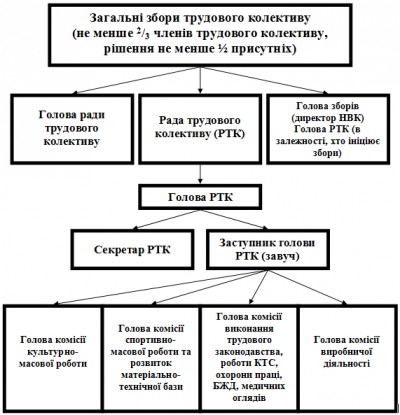 